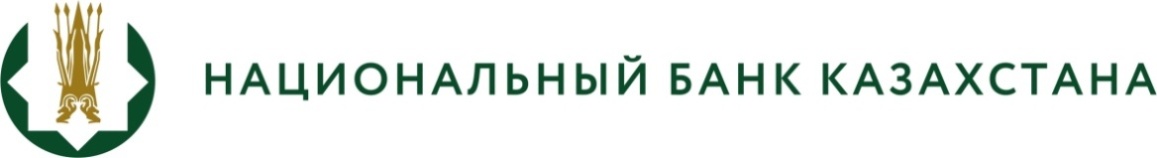 ПРЕСС - РЕЛИЗ №46Об утверждении Порядка  выплаты курсовой разницы по депозитам физических лиц, открытым в национальной валюте (тенге), в связи с переходом к режиму инфляционного таргетирования9 сентября 2015                                                                        г. АлматыПо поручению Президента Республики Казахстан Национальным Банком РК разработан механизм и утвержден Порядок выплаты курсовой разницы по депозитам физических лиц, открытым в национальной валюте (тенге), в связи с установлением свободно плавающего обменного курса в рамках перехода к режиму инфляционного таргетирования.Согласно Порядку, курсовая разница будет выплачена вкладчику при наличии у него на конец операционного дня 18 августа 2015 года депозита, открытого в тенге в банках второго уровня и/или АО «Казпочта». При этом остаток по вкладу по состоянию на 18 августа 2015 г. на банковском счете должен составлять не более 1 миллиона тенге.Выплата курсовой разницы будет осуществляться по срочным депозитам физических лиц. Для получения курсовой разницы вкладчик берет на себя обязательство по сохранению депозита на специальном счете на срок не менее одного года.Вкладчикам необходимо до 1 октября 2015 года обратиться в банк для переоформления депозита.            В рамках механизма компенсации планируется осуществить выплату курсовой разницы порядка 2 млн. вкладчикам. С условиями выплат можно ознакомиться на сайте Национального Банка в разделе «Защита прав потребителей финансовых услуг». Разъяснения и консультации можно получить в Общественной приемной Национального Банка РК по адресу: г. Алматы, Айтеке би, 67, а также в территориальных филиалах Национального Банка РК, на сайте Национального Банка РК посредством формы «Обратная связь» (http://www.nationalbank.kz/?getpg=Feedback%20for%20page&switch=russian), а также по следующим телефонам: +7 (727) 2 788 085, 2 788 008.   Более подробную информацию можно получить по телефонам:+7 (727) 270 46 39+7 (727) 270 45 85+7 (727) 330 24 97e-mail: press@nationalbank.kz www.nationalbank.kz 